Уважаемые родители!Уведомляем вас о том, что28 января  в вашу группу  whatsapp  мы вышлем вам выступления педагогов  по темам наших родительских собраний   Просим Вас ознакомиться.                                                  С уважением воспитатели группы 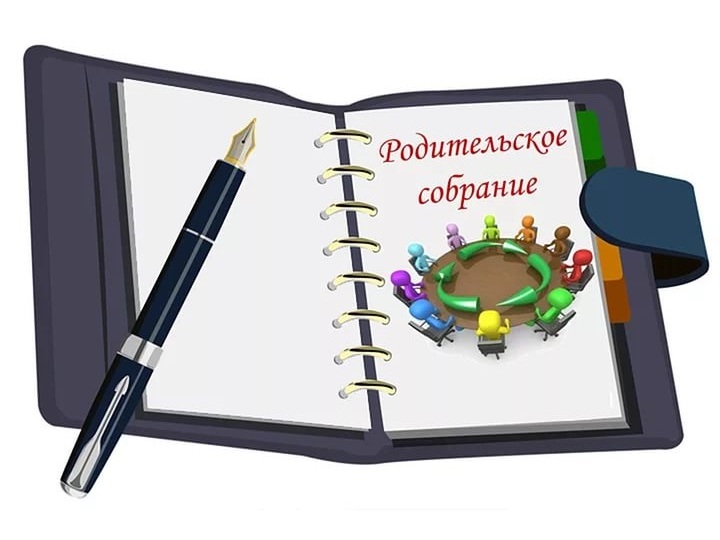 